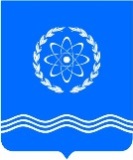 				ОБНИНСКОЕ  ГОРОДСКОЕ  СОБРАНИЕГОРОДСКОГО ОКРУГА «ГОРОД ОБНИНСК»П Р О Т О К О Л  № 64г. Обнинск 									от 24 марта 2020 годаПредседательствующий: Викулин В.В. –   Глава городского самоуправления,							Председатель городского Собрания.Присутствовали депутаты городского Собрания:Наволокин В.В. – заместитель Председателя городского Собрания.Отсутствовали депутаты городского Собрания:Гуров З.Р., Краско С.П., Нарусов М.А., Плашкевич В.Е., Скиртач Т.В., Сошников М.А., Хоменко М.А.Приглашены:Ананьев Г.Е. – заместитель главы Администрации города по экономическому развитию;Артемьев Г.Ю. – председатель Контрольно-счетной палаты;Башкатова К.С. – заместитель главы Администрации города по вопросам управления делами;Воронежский С.С. – начальник ОМВД по г. Обнинску, подполковник полиции;Гульчак П.М – прокурор города, советник юстиции;Коновалова Л.И. – начальник Управления финансов Администрации города;Лежнин В.В. – заместитель главы Администрации города по вопросам городского хозяйства;Максимова Г.К. – начальник отдела тарифной политики Администрации города;Помещикова С.А. – начальник правового Управления Администрации города;Попова Т.С. – заместитель главы Администрации города по социальным вопросам;Раудуве И.В. – начальник Управления городского хозяйства Администрации города.Представители средств массовой информации.ПроектПОВЕСТКА ДНЯ:Контрольный час: О состоянии оперативно-служебной деятельности ОМВД России по г. Обнинску по итогам работы за 2019 годВоронежский С.С. – начальник ОМВД по г. Обнинску, подполковник полицииОб отчете Главы городского самоуправления, Председателя городского Собрания  за 2019 годВикулин В.В. – Глава городского самоуправления, Председатель городского  Собрания  Об отчете Контрольно-счетной палаты  муниципального образования «Город Обнинск» о деятельности за 2019 годАртемьев Г.Ю.  – председатель Контрольно-счетной палатыО внесении дополнения в решение Обнинского городского Собрания от 25.08.2015 № 13-73 «Об официальном толковании»Наволокин В.В. – заместитель Председателя городского СобранияО внесении изменений и дополнений  в Устав муниципального образования  «Город Обнинск», утвержденный решением городского Собрания от 04.07.2006 № 01-24»Наволокин В.В. – заместитель Председателя городского СобранияО внесении изменений в решение Обнинского городского Собрания от 29.06.2005 № 10-36 «Об утверждении Положения «О гербе города Обнинска Калужской области»Светлаков В.Б. – председатель комитета по социальной политикеО признании утратившим силу решения Обнинского городского Собрания от 28.10.2008 № 18-64 «О возложении полномочий в области регулирования тарифов и надбавок организаций коммунального комплекса на территории муниципального образования «Город Обнинск»  Анциферов Р.Г. – председатель комитета по жилищно-коммунальным услугамРаудуве И.В. – начальник управления городского хозяйстваРазное:ВИКУЛИН В.В. открыл заседание городского Собрания и поприветствовал всех присутствующих. Предложил принять повестку дня за основу. Поставил это предложение на голосование.ГОЛОСОВАЛИ: «за» - 22, «против» - 0, «воздержались» - 0.ВИКУЛИН В.В. спросил, есть ли дополнения  и предложения в повестку дня.Дополнений и предложений от депутатов не поступило. Предложил проголосовать за повестку дня в целом.ГОЛОСОВАЛИ: «за» - 22, «против» - 0, «воздержались» - 0.ВИКУЛИН В.В. сообщил, что в повестке дня заседания имеется контрольный час «О состоянии оперативно-служебной деятельности ОМВД России по г. Обнинску по итогам работы за 2019 год».Предоставил слово начальнику ОМВД по г. Обнинску, подполковнику полиции С.С. Воронежскому.ВОРОНЕЖСКИЙ С.С. доложил, что за отчетный период криминальная обстановка на территории города характеризуется снижением количества зарегистрированных преступлений на 13,5%, всего за отчетный период зарегистрировано 2187 преступлений (аналогичный период прошлого года – далее по тексту АППГ – 2527 преступления). Вместе с тем, при снижении количества зарегистрированных преступлений общая раскрываемость снизилась на 11% и составила 45% (АППГ-56%). При этом, остаток нераскрытых преступлений увеличился на 5,4%.Наблюдается увеличение количества зарегистрированных преступлений на 4,1%, по которым обязательно должно быть проведено следствие и составило 1183 преступления, раскрываемость данного вида преступлений незначительно увеличилась и составила 33,9%.Произошло снижение количества зарегистрированных преступлений, предварительное следствие по которым не обязательно и составило 1004 эпизода, одновременно снизилась раскрываемость данного вида преступлений и составила – 57,7%.Также отметил, что произошло снижение количества зарегистрированных преступлений на 17,8%, относящихся к категории тяжких и особо тяжких, их количество составило 522 преступления (АППГ-635). Раскрываемость тяжких и особо тяжких преступлений увеличилась с 44,6% до 48,7%.	Отметил, что увеличилось количество совершенных преступлений средней тяжести на 25,5% (с 577 до 699). Раскрываемость данного вида преступлений уменьшилась на 7,9% и составила 20,2% (АППГ-23,4%).Снизилось количество криминальных деяний небольшой тяжести на 27,6% (с 1335 до 966). Раскрываемость данного вида преступлений составила  59,5%.Снизилось количество таких видов преступлений как убийства (с 16 до 2), раскрываемость составила 100,0% (АППГ-90,9%), причинение тяжкого вреда здоровью  (с 10 до 9), раскрываемость составила 100% (АППГ-87,5%), изнасилований (с 2 до 1), раскрываемость составила 100% (АППГ-100%).Отметил, что, несмотря на проводимую работу по профилактике краж, количество данного вида преступлений возросло на 32,9%  (с 629 до 836), раскрываемость составила 16 % (АППГ-17,8%).   На том же уровне осталось количество квартирных краж (всех видов) и составило 82 эпизода (АППГ-82), из них раскрыто 16 (АППГ 20). Однако, произошло увеличение количества зарегистрированных квартирных краж с проникновением на 23,5% (с 34 до 42), раскрываемость данного вида преступлений составила 9,1 % (АППГ-10%).Вместе с тем, отмечается значительный рост зарегистрированных краж из автомобилей на 87,9% и составил 62 преступления (АППГ-33), раскрываемость составила 4,2 %, (АППГ-16,1 %).Увеличилось количество зарегистрированных краж следующей направленности: - кражи из садовых товариществ и дачных домиков на 104,2% (с 24 до 49), повысилась раскрываемость (с 8,3% до 44,4%);- кражи из подъездов многоквартирных домов на 2 % (с 51 до 52),  повысилась раскрываемость (с 24,1% по 25%);- кражи велосипедов на 10,3% (с 68 до 75), раскрываемость снизилась с 24,6 % до 21 %.Снизилось количество зарегистрированных краж следующей направленности:- кражи из гаражных кооперативов на 70% (с 17 до 5), повысилась раскрываемость с 11,8% до 14,3%, среднеобластной показатель 14,6%.Одной из актуальных проблем в организации работы по раскрытию преступлений является такой вид преступлений как мошенничество общеуголовной направленности,  в том числе, совершенных посредством сети интернет удаленным доступом. В отчетном периоде совершено общее количество мошенничеств общеуголовной направленности - 276 преступлений (АППГ-154), раскрываемость данных преступлений составила 14,0% (АППГ-18,4%).Снизилось количество грабежей на 13,8% (с 80 до 69), изнасилований на 50% (с 2 до 1).Также снизилось количество разбойных нападений с 11 до 5, процент раскрываемости составил 100% (АППГ-90,9%).Особое внимание на сегодняшний день вызывает оперативная обстановка в сфере незаконного оборота наркотиков.В отчетном периоде проводились оперативно-профилактические мероприятия в сфере незаконного оборота наркотиков: «Мак», «Дети России», «Сообщи, где торгуют смертью», в ходе проведения которых удалось добиться определенных результатов. За 12 месяцев 2019 года в ОМВД России по г. Обнинску в сфере незаконного оборота наркотиков зарегистрировано 156 преступлений, раскрыто 168 преступлений.	Пресечена деятельность 7 преступных организованных групп, занимавшихся сбытом наркотических средств, общей численностью 20 человек. Из незаконного оборота наркотиков было изъято порядка 900 граммов наркотических средств синтетического происхождения и 470 граммов наркотических средств растительного происхождения. Воронежский С.С. в своем докладе отметил совместную работу сотрудников ОКОН и ФСБ. В декабре 2019 года удалось задержать лицо, организовавшее нарколабораторию на территории г. Обнинска. В настоящее время в рамках возбужденного уголовного дела проводятся следственные действия.   Высокие темпы социально-экономического развития города, в связи с нахождением на территории города большого количества крупных предприятий, требуют повышенного внимания к вопросам обеспечения экономической безопасности.Сотрудниками отдела управления экономической безопасности и противодействия коррупции в отчетном периоде выявлено – 62  преступления экономической направленности (АППГ-42), направлено в суд 20 материалов (АППГ-13). Выявлено тяжких и особо тяжких преступлений экономической направленности (без учета преступлений по ст. 186 УК РФ (фальшивомонетничество)) – 29 (АППГ-21).Сотрудниками ОМВД по г. Обнинску за отчетный период осуществлен ряд организационных и практических мер по стабилизации оперативной обстановки на улицах и в других общественных местах, совершенствованию деятельности патрульно-постовых нарядов полиции в обеспечении общественного порядка, предупреждении и раскрытии преступлений, а также профилактики преступлений, совершаемых лицами ранее судимыми.Всего за 12 месяцев 2019 года сотрудниками ОМВД была осуществлена охрана общественного порядка на 128 общественных мероприятиях (наиболее значимые – это: новогодние и рождественские праздники, «Пасха», мероприятия, посвящённые «9 мая», празднованию «Дня города Обнинска», проведение футбольных матчей второго дивизиона, празднование «Дня знаний»), а также во время проведения санкционированных митингов, шествий и пикетов. Как результат работы по линии охраны общественного порядка и безопасности, массовых нарушений общественного порядка допущено не было.    За отчетный период проведено более 40 профилактических рейдовых мероприятий. Вносились корректировки в график работы патрульно-постовой службы и маршруты патрулирования.В отчетном периоде удалось снизить количество преступлений, совершенных в общественных местах, с 753 до 626.В настоящее время на профилактическом учёте в ОМВД России по городу Обнинску состоит 139 лиц, ранее судимых за совершение тяжких преступлений, формально попадающих под административный надзор 42 лица, в отношении которых установлен административный надзор, поднадзорных лиц 97. По инициативе УФСИН административный надзор был установлен в отношении 67 лиц, по инициативе ОМВД в отношении 30.          В отчетном периоде наблюдается снижение количества преступлений, совершённых несовершеннолетними лицами – 17 преступлений (АППГ-22).По состоянию на 1 января 2020 года на профилактическом учете состоит 61 несовершеннолетнее лицо (АППГ-38).Сотрудниками ПДН рассмотрено 1020 сообщений граждан.В центр временного содержания несовершеннолетних помещено 2 лица.По результатам проведенного анализа совершенных преступлений, было установлено, что из 20 несовершеннолетних, совершивших преступления, 5 несовершеннолетних оказались иногородними жителями.Основные усилия ГИБДД направлялись на устранение причин и условий, оказывающих влияние на совершение дорожно-транспортных происшествий.За 12 месяцев 2019 года на территории г. Обнинска зарегистрировано 153 ДТП (АППГ-138), динамика составила 10,8%, в которых погибло 8 (АППГ-5) человек.С участием детей и подростков на территории города зарегистрировано 30 (АППГ-20) дорожно-транспортных происшествий, в которых 30 детей получили ранения, погибших детей – 1.Зарегистрировано 16 дорожно-транспортных происшествий (АППГ-13), при которых водители скрылись с места происшествия.Данный рост ДТП обусловлен, прежде всего, невнимательностью водителей управляющих транспортными средствами, а также нарушением правил пешеходного перехода и несоответствием выбранной скорости дорожным и метеорологическим условиям.    Одной из актуальных на сегодняшний день проблем отдела является  комплектование основных подразделений ОМВД. Штатная численность ОМВД составляет 271 единицу. В целом, общий некомплект сотрудников отдела составляет 15,5% (АППГ-14,1%), т.е. 42 единицы.В отчетном периоде по вопросу трудоустройства обратилось 73 кандидата, из них: 5 – в различной стадии оформления, 36 – отказались от трудоустройства, 4 – отказано в трудоустройстве, 21 – принято на службу, 33 сотрудника прибыло в ОМВД. Убыло из ОМВД 35 сотрудников.Не менее важным вопросом на сегодняшний день является качество оказания государственных услуг гражданам по линии отдела по вопросам миграции, а также справочно-информационных услуг, оказываемых ОМВД. За 12 месяцев 2019 года отделом по вопросам миграции предоставлено 68509 государственных услуг в сфере миграции (АППГ – 71555). Уровень удовлетворенности граждан оказанием государственных услуг по линии работы миграции  составил 99,3 %, что соответствует достижению требований, согласно Указу Президента РФ № 601 от 7 мая 2012 года. Процент удовлетворенности определяется с помощью опросной формы, которая регулярно заполняется гражданами. Мониторинг удовлетворенности осуществляется 1 раз в месяц, обобщенная информация направляется в ИЦ УМВД России по Калужской области.Задачи на 2020 год: необходимо сосредоточить усилия, прежде всего, на профилактике преступлений против личности; коррупционной направленности в бюджетной сфере; на профилактической, упреждающей деятельности, неотвратимости наказания; обеспечить охрану общественного порядка и безопасности дорожного движения; раскрытии тяжких и особо тяжких преступлений, принятии мер антитеррористического и экстремистского характера, обеспечении учетно-регистрационной дисциплины и законности, укреплении кадрового звена.ВИКУЛИН В.В. предложил задать вопросы докладчику.ВИКУЛИН В.В. поинтересовался, поступило ли в Обнинское Управление усиление из области по борьбе с мошенничеством посредством сети интернет?ВОРОНЕЖСКИЙ С.С. ответил, что на базе Управления будет создан отдел по борьбе с преступлениями, совершенными посредством сети интернет удаленным доступом. В Обнинске имеются свои кадры, которые будут работать и раскрывать преступления данной направленности.ШАТУХИН А.Е. спросил, как ГИБДД Обнинска может воздействовать на большегрузный транспорт, который устраивает парковки вдоль дороги в районе АБЗ?ВОРОНЕЖСКИЙ С.С. ответил, что для решения этой проблемы необходимо в адрес ОМВД г. Обнинска направить обращение, которое перенаправят руководителю ГИБДД по г. Обнинску для решения данной проблемы.СЕРГЕЕВА Л.А. спросила, в связи с ранним роспуском детей на весенние каникулы, будет ли сформирован дополнительный патруль по городу?ВОРОНЕЖСКИЙ С.С. ответил, что патрульно-постовая служба постоянно патрулирует по городу, в связи с досрочными каникулами, преступности среди несовершеннолетних детей не зафиксировано.СВЕТЛАКОВ В.Б. поинтересовался, привлекался ли кто-нибудь к административной ответственности за распространение снюсов в городе с января 2020 года?ВОРОНЕЖСКИЙ С.С. ответил, что мониторинг табачных лотков ведется постоянно, лица, осуществляющие торговлю табачными изделиями, в распространении снюсов не замечены.ВИКУЛИН В.В. поблагодарил начальника ОМВД по г. Обнинску Воронежского С.С. за доклад.1.СЛУШАЛИ: ВИКУЛИНА В.В. по первому вопросу повестки заседания городского Собрания «Об отчете Главы городского самоуправления, Председателя городского Собрания  за 2019 год».ВИКУЛИН В.В. доложил, что в 2020 году завершается работа 7 созыва Обнинского городского Собрания и пятилетняя работа представительного органа, избранного на муниципальных выборах в сентябре 2015 года.Владимир Васильевич обратился к депутатам городского Собрания и поблагодарил их за доверие, поддержку  и понимание, за общественный труд  и готовность вместе работать.	Главная задача, которую решает городское Собрание совместно с  сотрудниками Администрации города, Контрольно-счетной палаты - формирование нормативной базы, обеспечивающей жизнедеятельность города и его развития.	В городе Обнинске проводится планомерная работа, которая затрагивает научную и производственную сферы, строительство, благоустройство, социальную инфраструктуру.Многие депутаты являются руководителями муниципальных или государственных учреждений, поэтому активная гражданская позиция – отличительная черта депутатского корпуса седьмого созыва.  Утверждение бюджета города – исключительное полномочие городского Собрания. В данном вопросе,  у городского Собрания налажено конструктивное взаимодействие с Администрацией города и Контрольно-счётной палатой. Бюджет города  на 2020 год плановый период 2021 и 2022 годов был принят единогласно после тщательного рассмотрения на комитетах и после проведения процедуры обсуждения на публичных слушаниях.Впервые в городе доходная часть бюджета на 2020 год составила 6 млрд. 789 млн. 23 тысячи рублей, из которых 4 млрд. 472 млн. 482 тыс. рублей – безвозмездные поступления, расходы бюджета 2020 года составят 6 млрд. 845 млн. 134 тыс. рублей. Значительное увеличение доходной части бюджета произошло за счет участия  города в национальных проектах, что делает его «бюджетом развития», с другой стороны, это требует значительного объема средств на софинансирование, составляющего порядка 140 млн. рублей. Тем не менее, в результате совместных усилий городского Собрания  и исполнительной власти города удалось изыскать эти средства и сохранить социальную ориентированность бюджета.Отметил, что, несмотря на напряженный бюджет, депутаты поддержали предложение Администрации города о предоставлении сотрудникам КБ № 8 за счет средств, предусмотренных в бюджете муниципального образования «Город Обнинск», гранта в форме субсидии.Кроме этого, сотрудники КБ № 8 получают поддержку через муниципальную программу «Социальная поддержка населения» - выделяются средства на компенсацию за наем (поднаем) жилых помещений для медицинских работников в бюджете города Обнинска на 2019 год было заложено 4 300 000 рублей.В статье «Денежные выплаты медицинским работникам федеральных государственных учреждений здравоохранения» на 2019 год в бюджете города было предусмотрено 27 млн. рублей.По подпрограмме «Жилье в кредит» муниципальной программы «Социальная поддержка населения города Обнинска»: за 10 лет улучшили свои жилищные условия 50 работников. Общая сумма выплат составила 25 281 255 рублей.Отметил, что в апреле будет поставлена окончательная точка в вопросе по шуму в стоматологической поликлинике, которая располагается в жилом доме по адресу: пр. Ленина 95.Также в 2019 году была значительно уменьшена сумма земельного налога для ФГБУЗ КБ № 8 ФМБА России.Важное решение 2019 года – это принятая городским Собранием законодательная инициатива, направленная в ЗСКО. Областным законом  к городу присоединены новые территории.Нормотворческая деятельность городского Собрания осуществлялась в сотрудничестве с прокуратурой города Обнинска. Планомерно направлялись в прокуратуру города проекты нормативных актов для проверки их соответствия законодательству, затем - принятых решений.В 2019 году прокуратурой города в городское Собрание были направлены одно требование и протест, которые были удовлетворены.Важная функция депутатского корпуса — контрольная функция. В соответствии с федеральным законом «Об общих принципах организации местного самоуправления в РФ», Глава муниципального образования и глава Администрации города, работающий по контракту, подконтрольны и подотчетны представительному органу муниципального образования.Сферы, в которых городское Собрание осуществляет контроль, связаны с бюджетно-финансовым и экономическим направлением;  с управлением муниципальным имуществом и земельным контролем;  с исполнением решений по основным вопросам местного значения.Деятельность городского Собрания  по контролю осуществляется посредством проведения контрольного часа, контрольных мероприятий профильными комитетами (заслушивание отчетов руководителей структурных подразделений Администрации города по выполнению мероприятий муниципальных программ, отчетов руководителей муниципальных предприятий о результатах финансово-хозяйственной деятельности), через рассмотрение обращений граждан, через деятельность КСП, через направление депутатских обращений по различным вопросам деятельности Администрации города.В 2019 году на заседаниях, в рамках контрольного часа, депутаты  заслушали и обсудили вопросы:- о  проблемах Обнинской клинической больницы № 8 и путях их решения, о перспективах развития учреждения – заслушан и.о. главного врача ФГБУЗ «Клиническая больница № 8 ФМБА России»;- о ситуации с движением большегрузного транспорта в городе Обнинске –                          заслушан начальник ОГИБДД ОМВД России по городу и заместитель главы Администрации по вопросам городского хозяйства;- дважды: о состоянии реки Протвы, после происшествия с гибелью рыбы в Боровском районе  – заслушан   главный государственный санитарный врач по городу Обнинску;- о порядке вырубки зеленых насаждений (на президиуме);- о мерах, принятых Администрацией города и руководством МП «Водоканал», по обеспечению работы очистных сооружений и предотвращению канализационных запахов в атмосферном воздухе.Владимир Васильевич акцентировал внимание присутствующих на вопросе, которым настойчиво занимается: загрязнение реки Протвы и поиск возможных путей решения этой проблемы.  В течение 2019 года Обнинским городским Собранием неоднократно, по его инициативе, обсуждалась эта тема.По данному вопросу депутаты выходили с законодательной инициативой, обращались к Губернатору области, было также направлено несколько обращений в Министерство природных ресурсов и экологии, не один раз данный вопрос поднимался на заседаниях Консультативного совета глав муниципальных образований Калужской области.В декабре 2019 года направлено предложение в план работы Консультативного совета глав муниципальных образований Калужской области: рассмотреть вопрос «Об экологическом состоянии рек Калужской области». 30 января 2020 года состоялось заседание Консультативного совета глав муниципальных образований, на котором был рассмотрен этот вопрос.Обращения городского Собрания сыграли положительную роль. На 2020-2021 годы запланирована реконструкция Ермолинских очистных сооружений, а на 2022-2023 годы река Протва включена в Федеральную программу  «Чистые реки России».Важным направлением в работе депутатского корпуса является исполнение наказов избирателей, собранных в период предвыборной кампании 2015 года и поступающих в рамках текущей деятельности депутатов.  В 2015 году сформирована таблица, в которую было включено более 100 наказов, в основном, наказы касались вопросов благоустройства внутридворовых территорий. Для их реализации каждый год в бюджете города на очередной год предусматривалось 25 млн. рублей. Практически, все наказы выполнены. Депутаты совместно с Территориальным общественным самоуправлениям, сотрудниками Администрации города планировали необходимые работы. В 2019 году, впервые за последние годы (в рамках этих средств), третья часть потрачена на организацию освещения во дворах.Депутаты – активные участники субботников в своих избирательных округах, многие депутаты приняли участие  в патриотической акции «Посади свое дерево Победы!», посвященной 75-й годовщине победы Советского Союза над фашистской Германией. Отметил, что с каждым годом облик города улучшается, становятся благоустроенными внутридворовые территории, улучшаются дороги и т.д. В настоящее время в городском сообществе сформировался очень высокий запрос на обновление облика города, внедрение новых подходов  в благоустройстве.Остановился на вопросе поддержки депутатами развития спорта и физической культуры в городе, здорового образа жизни.В ноябре 2019 года Владимир Васильевич и еще несколько депутатов, совместно с депутатами Боровского района, приняли участие  в круглом столе, посвященном современным технологиям реабилитации и ресоциализации потребителей психоактивных веществ, организованном Обнинским центром «Спас».Участники круглого стола  познакомились с созданной центром «Спас» технологией реабилитации лиц, страдающих алкоголизмом и наркоманией, и обсудили вопрос передачи положительного опыта профессиональному сообществу, а также взаимодействие органов власти с общественными организациями, занимающимися реабилитацией, в вопросах профилактики наркомании на территории Калужской области.Назвал многие спортивные мероприятия, инициаторами проведения которых или их активными участниками являются депутаты, среди них атомный беговой марафон. В 2019 году среди «марафонцев» были, в том числе, и депутаты городского Собрания   Наруков В.В., Березнер Л.А., Халецкий Е.В., Зыков А.А.В городе ежегодно проводится юношеский турнир по самбо  в память об известном тренере Викторе Ивановиче Журавлеве. Один из организаторов турнира  - депутат Журавлев М.В.Депутат Наруков В.В. совместно с руководством велоклуба «Рубайк» представил обнинский проект велошеринга на IV Международном велоконгрессе в Санкт-Петербурге, состоявшемся 28 - 31 марта 2019 года.Депутаты городского Собрания поддержали велошеринг и приняли решение о приоритетном развитии велодвижения в Обнинске. Торжественная церемония открытия новой академии единоборств ММА в Обнинске состоялась в октябре 2019 года. Непосредственное отношение к этому событию имеет депутат Наруков В.В.Отметил большой вклад депутатов в воспитание творчества, чувства долга, ответственности, патриотизма у молодежи.Ежегодное решение о премиях и вручение депутатами свидетельств на получение Обнинских городских премий – одно из замечательных мероприятий.   Впервые, за успешную подготовку своих воспитанников к олимпиадам и соревнованиям преподаватели, тренеры и наставники учащихся были награждены Благодарственными письмами городского Собрания.В марте 2019 года Обнинское городское Собрание отмечало свое 25-летие. В связи с этим событием депутаты выступили организаторами классных часов в 9-11 классах в 14 школах города.С целью формирования у подрастающего поколения чувства сопричастности к истории Отечества, воспитания в духе патриотизма, городским Собранием и Администрацией города совместно с Советом ветеранов проводятся митинги и торжественные возложения цветов к мемориалу «Вечный огонь» и другим памятникам в даты, связанные с героическими страницами истории России: в Обнинске почтили память погибших узников фашистских концлагерей 11 апреля; 29 мая в парке Белкино у  Георгиевского креста состоялся митинг в память о воинах Первой мировой войны – одной из самых масштабных и кровопролитных войн  в истории человечества; 9 мая в Обнинске на территории мемориала «Вечный Огонь» прошел памятный митинг, около 7 тысяч обнинцев приняли участие в ежегодной акции «Бессмертный полк». В преддверии Дня Победы торжественные мероприятия были проведены в ТОС. Например, 6 мая во дворе школы № 9 состоялся большой концерт, посвящённый Дню Победы. Организаторами праздника, собравшего большое количество горожан, стали депутаты городского Собрания  Зыков А.А., Корнилова Е.И., Косинская А.Б., Администрация города, Клуб ветеранов, учащиеся и педагоги школы, совет ТОС «Звёздный». Ежегодно такой праздник проходит в ТОС «Старый город» при активном участии депутата Заеленкова Д.Н., в 51 мкр, при участии депутата Лукьяненко С.С. и т.д.На майском заседании городского Собрания, в преддверии празднования 75-летия Победы, депутаты приняли решение об установке в городе памятника Маршалу Советского Союза, четырежды Герою Советского Союза Георгию Константиновичу Жукову.Не менее значимое решение для формирования качеств патриотизма у жителей города депутаты приняли на июньском заседании «Об установке памятного знака в виде стелы «Героизм. Мужество. Честь» на территории, прилегающей к зданию ОМВД России по городу Обнинску». Накануне Дня города, 26 июля, у здания обнинской полиции состоялась торжественная церемония открытия памятника.Организация мероприятий, направленных на приобщение молодежи к истории своего города, занимает важное место в патриотическом воспитании. Ежегодно муниципалитетом проводится праздник «День города».  В 2019 году Обнинску исполнилось 63 года. В рамках праздника, 22 июля на обнинской метеомачте торжественно был  поднят флаг с гербом наукограда. Церемония  поднятия флага на Фёдоровскую вышку в преддверии Дня города уже стала доброй традицией, воспитывающей у горожан  чувство гордости за свой город.16 июня на территории  мемориала «Вечный огонь» состоялась церемония посвящения спортсменов клуба спортивных единоборств «ЛукаС» в ряды Всероссийского детско-юношеского военно-патриотического общественного движения (ВВПОД) «ЮНАРМИЯ». В мероприятии приняли участие Глава городского самоуправления, председатель городского Собрания  Викулин В.В., и депутат городского Собрания Анциферов Р.Г. – один из организаторов первого в городе  отряда «Юнармия».При поддержке депутатов Обнинского городского Собрания  в 2019 году, впервые в городе, был издан  биографический справочник, включающий в себя жизнеописания 47 Почетных граждан Обнинска и редкие фотодокументы.18 октября у мемориала «Вечный огонь» на аллее по ул. Жукова, высажено более 40 кустарников гортензии. В посадке кустарников приняли участие глава городского самоуправления Викулин В.В., глава Администрации города Шапша В.В., депутаты городского Собрания, сотрудники НПО «Технология», а также члены партии «Единая Россия».Приближается великая дата – 75-летие Победы в Великой Отечественной войне. Город Обнинск, как и вся Россия готовится к этому празднику.  Депутаты поддержали предложение Администрации города о проведении масштабной реконструкции   мемориала «Вечный огонь», в бюджет города на 2019 год были заложены необходимые средства. Реконструкция мемориала и благоустройство прилегающей территории были проведены в октябре - декабре 2019 года.Подводя итоги деятельности городского Собрания за 2019 год, отметил работу по информированию населения о деятельности городского Собрания. На сайте городского Собрания размещается информация о деятельности городского Собрания по  всем направлениям.   В 2019 году продолжалась работа с обращениями граждан, поступившими в течение 2019 года в городское Собрание.  Часть обращений была рассмотрена на профильных комитетах.Поблагодарил депутатов, сотрудников аппарата городского Собрания, Администрацию города и  Контрольно-счетную палату за проделанную работу в отчетном периоде.ВИКУЛИН В.В. спросил, есть ли вопросы.Вопросов не поступило. Поставил проект решения на голосование.ГОЛОСОВАЛИ: «за» - 22, «против» - 0, «воздержались» - 0.Решение № 01-64 принято и прилагается.2.СЛУШАЛИ: АРТЕМЬЕВА Г.Ю. по второму вопросу повестки заседания городского Собрания «Об отчете Контрольно-счетной палаты  муниципального образования «Город Обнинск» о деятельности за 2019 год».АРТЕМЬЕВ Г.Ю. доложил, что полномочия Контрольно-счетной палаты (далее — КСП) определяются Федеральным законом  № 6-ФЗ, Бюджетным кодексом РФ и Федеральным законом № 44-ФЗ.Приоритетными направления работы КСП являются:- контроль  за  формированием  и  исполнением  бюджета муниципального образования «Город Обнинск»;- экспертиза  проектов  решений  о  внесении  изменений  в  бюджет муниципального образования «Город Обнинск»;- контроль за использованием муниципального имущества;- аудит в сфере закупок;- контроль за реализацией  национальных проектов (программ).В  рамках  экспертно-аналитической  работы  в  2019  году  КСП  было проведено 29 мероприятий и подготовлены:	- заключение  по  результатам  внешней  проверки  годового  отчета  об исполнении бюджета  города за 2018 год;	- заключение на  проект  решения  Обнинского  городского  Собрания  «О бюджете  города  Обнинска  на  2020  год  и  плановый  период  2021  и  2022 годов»;	- аналитические  записки  по  итогам  мониторинга  бюджетного  процесса в городе Обнинске за 1-й квартал, 1-е полугодие и 9 месяцев 2019 года;	- заключения на внесение изменений в бюджет города Обнинска на 2019 год и плановый период 2020 и 2021 годов;	- заключение  по  результатам  экспертно-аналитического  мероприятия «Анализ  организации  внутреннего  финансового  контроля  и  контроля в сфере закупок Администрацией города Обнинска»;	- заключения на проекты муниципальных правовых актов.В 2019 году КСП было проведено 16 контрольных мероприятий. Контрольными мероприятиями было охвачено 56 организаций:	- в  20  случаях  объектами  проверки  были  органы  местного самоуправления и их структурные  подразделения;	- в 35 случаях - муниципальные учреждения;	- в 1 случае - муниципальное унитарное предприятие.По  итогам  проведенных  контрольных  мероприятий  участникам бюджетного  процесса  и  муниципальным  учреждениям  направлено  11 представлений. В  рамках  контроля  за  устранением  нарушений,  выявленных  в  ходе проведения  контрольных  мероприятий  в  2018  году,  установлено,  что учреждениями нарушения устраняются в основном своевременно.В  рамках  аудита  закупок  КСП  проводились  проверки  законности, целесообразности,  обоснованности,  своевременности, эффективности  и  результативности  расходов  на  закупки  для обеспечения  муниципальных  нужд  города  Обнинска  по планируемым  к  заключению,  заключенным  и  исполненным контрактам,  а  также  анализа  нормативно-правового,  методического и  информационного  обеспечения  функционирования  контрактной системы в городе Обнинске. Общее  количество  проверенных  КСП  контрактов  составило  631 единицу,  из  них  нарушения  требований  Федерального  закона № 44-ФЗ выявлены в 245 контрактах.В  своей  работе  КСП  в  соответствии  с  Федеральным  законом  №  6-ФЗ придерживается принципа  гласности  и информационной  открытости. Годовые  планы  работы  КСП,  ежеквартальную  информацию  и  ежегодные отчеты  о  деятельности  КСП  размещаются  на  официальном  сайте Обнинского  городского Собрания  http://www.gs-obninsk.ru. Информация  о  результатах  проведенных  контрольных  и  экспертно-аналитических  мероприятиях  представляется  Обнинскому  городскому Собранию  и  Администрации  города  Обнинска,  а  также  размещается  в средствах массовой информации и сети Интернет.Отметил, что на  Конференции  Ассоциации  контрольно-счетных  органов  Калужской  области  Контрольно-счетная  палата  муниципального  образования «Город  Обнинск»  была  признана  лучшим муниципальным  контрольно-счетным  органом Калужской области.Также в 2020 году Контрольно-счетной палате муниципального образования «Город Обнинск» исполняется 10 лет со дня образования.Поблагодарил депутатов городского Собрания и Администрацию города за внимание и конструктивное взаимодействие.ВИКУЛИН В.В. спросил, есть ли вопросы.Вопросов не поступило. Поставил проект решения на голосование.ГОЛОСОВАЛИ: «за» - 22, «против» - 0, «воздержались» - 0.Решение № 02-64 принято и прилагается.3.СЛУШАЛИ: НАВОЛОКИНА В.В. по третьему вопросу повестки заседания городского Собрания «О внесении дополнения в решение Обнинского городского Собрания от 25.08.2015 № 13-73 «Об официальном толковании».НАВОЛОКИН В.В. доложил, что в Обнинское городское Собрание поступил протест прокуратуры города на решение № 13-73 «Об официальном толковании», которое было принято 25.08.2015  в целях единообразного толкования пункта 2 Положения о порядке установления, выплаты и перерасчета ежемесячной доплаты к страховой пенсии лицам, замещавшим муниципальные должности и муниципальные должности муниципальной службы в муниципальном образовании «Город Обнинск», утвержденного решением Обнинского городского Собрания от 26.01.2010 № 04-85.Пояснил, что толкование было дано в соответствии с действующим законодательством на  момент принятия решения. В ноябре 2018 года городское Собрание внесло изменения в пункт 2 Положения, в связи с изменением пенсионного возраста, поэтому прокуратура города посчитала, что решение о толковании не соответствует законодательству. В целях устранения разночтений нормативных актов, Обнинское городское Собрание предлагает внести дополнение в решение о толковании и дополнить его фразой: «и действует до принятия решения Обнинского городского Собрания от 27.11.2018 № 08-47 «О внесении изменений в Положение о порядке установления, выплаты и перерасчета ежемесячной доплаты к страховой пенсии лицам, замещавшим муниципальные должности и муниципальные должности муниципальной службы в муниципальном образовании «Город Обнинск», утвержденное решением Обнинского городского Собрания от 26.01.2010 № 04-85».ВИКУЛИН В.В. спросил, есть ли вопросы.Вопросов не поступило. Поставил проект решения на голосование.ГОЛОСОВАЛИ: «за» - 22, «против» - 0, «воздержались» - 0.Решение № 03-64 принято и прилагается.4.СЛУШАЛИ: НАВОЛОКИНА В.В. по четвертому вопросу повестки заседания городского Собрания «О внесении изменений и дополнений  в Устав муниципального образования  «Город Обнинск», утвержденный решением городского Собрания от 04.07.2006 № 01-24».НАВОЛОКИН В.В. доложил, что в связи с изменениями Федерального закона «Об общих принципах организации местного самоуправления в Российской Федерации» № 131-ФЗ от 06.10.2003, необходимо привести в соответствие с законодательством Устав города. Публичные слушания по данному вопросу не проводились, т.к. формулировка изменений взята из текста Федерального закона.Изменения касаются депутатов, которые осуществляют свои полномочия на постоянной основе, пункт 6 статьи 26 Устава города разбили на подпункты, содержание осталось прежним (депутат не  вправе: заниматься предпринимательской деятельностью;  участвовать в управлении коммерческой или некоммерческой организацией; заниматься иной оплачиваемой деятельностью, за исключением преподавательской).Также в пункт 6.1. Устава добавили фразу «если иное не предусмотрено Федеральным законом № 131-ФЗ от 06.10.2003 «Об общих принципах организации местного самоуправления в Российской Федерации».ВИКУЛИН В.В. спросил, есть ли вопросы.Вопросов не поступило. Поставил проект решения на голосование.ГОЛОСОВАЛИ: «за» - 22, «против» - 0, «воздержались» - 0.Решение № 04-64 принято и прилагается.5.СЛУШАЛИ: СВЕТЛАКОВА В.Б. по пятому вопросу повестки заседания городского Собрания «О внесении изменений в решение Обнинского городского Собрания от 29.06.2005 № 10-36 «Об утверждении Положения «О гербе города Обнинска Калужской области».СВЕТЛАКОВ В.Б. доложил, что действующее Положение о гербе города было написано в 2005 году, и возникла необходимость его скорректировать в соответствии с методическими рекомендациями Геральдического совета при Президенте РФ.Предлагается слова «органы Обнинского городского самоуправления» в тексте документа заменить словами «органы местного самоуправления муниципального образования «Город Обнинск». Полномочия устанавливать порядок изготовления, использования, хранения и уничтожения бланков, печатей и иных носителей изображения герба предлагается передать от Главы городского самоуправления, председателя городского Собрания органам местного самоуправления города.Также, согласно предлагаемой редакции, изображение герба должно присутствовать на печатях органов местного самоуправления города и структурных подразделений Администрации, являющихся юридическими лицами, а также на печатях организаций, учрежденных органами местного самоуправления.Кроме того, Положение дополняется заключительным разделом, согласно которому, все права на герб принадлежат Обнинску, использование герба осуществляется только в соответствии с требованиями Положения, изменение герба допускается лишь в соответствии с законодательством РФ.Данный вопрос рассмотрен на заседании комитета по социальной политике и рекомендован к принятию на городском Собрании.ВИКУЛИН В.В. спросил, есть ли вопросы.Вопросов не поступило. Поставил проект решения на голосование.ГОЛОСОВАЛИ: «за» - 22, «против» - 0, «воздержались» - 0.Решение № 05-64 принято и прилагается.6.СЛУШАЛИ: АНЦИФЕРОВА Р.Г. по шестому вопросу повестки заседания городского Собрания «О признании утратившим силу решения Обнинского городского Собрания от 28.10.2008 № 18-64 «О возложении полномочий в области регулирования тарифов и надбавок организаций коммунального комплекса на территории муниципального образования «Город Обнинск».АНЦИФЕРОВ Р.Г. доложил, что в связи с признанием утратившими силу Федеральных законов Российской Федерации от 30.12.2004 № 210-ФЗ «Об основах регулирования тарифов организаций коммунального комплекса», от 14.04.1995 № 41-ФЗ «О государственном регулировании тарифов на электрическую и тепловую энергию в Российской Федерации», постановления Правительства РФ от 14.07.2008 № 520 «Об основах ценообразования и порядке регулирования тарифов, надбавок и предельных индексов в сфере деятельности организаций коммунального комплекса»  необходимо признать утратившим силу решение Обнинского городского Собрания от 28.10.2008 № 18-64 «О возложении полномочий в области регулирования тарифов и надбавок организаций коммунального комплекса на территории муниципального образования «Город Обнинск».Данный вопрос рассмотрен на заседании комитета по жилищно-коммунальным услугам и рекомендован к принятию городским Собранием.ВИКУЛИН В.В. спросил, есть ли вопросы.Вопросов не поступило. Поставил проект решения на голосование.ГОЛОСОВАЛИ: «за» - 22, «против» - 0, «воздержались» - 0.Решение № 06-64 принято и прилагается.ВИКУЛИН В.В. объявил о закрытии заседания.Глава городского самоуправления,Председатель городского Собрания 					В.В. Викулин2 – в дело1 – прокуратура1 – Администрация городаАнциферов Р.Г.Березнер Л.А.Галкин И.А.Журавлев М.В.Заеленков Д.Н.Зыков А.А.Корнилова Е.И.Косинская А.Б.Лукьяненко С.С.Наруков В.В.Пахоменко К.В.Петров В.А.Самбуров Д.А.Светлаков В.Б.Сергеева Л.А.Силуянов  А.Ю.Сухарев А.Е.Фрай Ю.В.Халецкий Е.В.Шатухин А.Е.